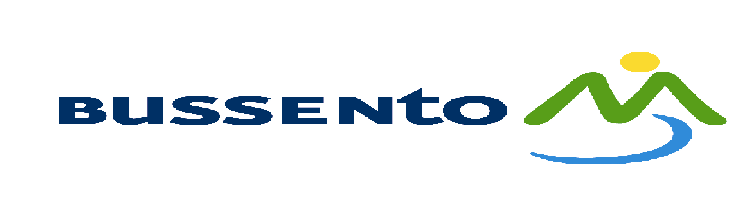 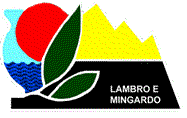 COMUNITA’ MONTANA “BUSSENTO - LAMBRO E MINGARDO”Sedi di: Loc. Foresta – 84050 Futani (SA) e Piazza L. Padulo, n. 5 – 84077 Torre Orsaia (SA)(Futani: tel. 0974 953186 – fax 0974 950787 / Torre Orsaia: tel. 0974 985161 – fax 0974 985588)P.E.C. info@pec.cmbussento.it   -  E-mail info@cmbussento.it  Web www.cmbussento.it All’Ufficio Protocollo della Comunità Montana Bussento – Lambro e MingardoFUTANIISTANZA PER LA RICHIESTA DI ACCESSO CIVICO(Da inviare  mediante e-mail, all’indirizzo accesso.civico@cmbussento.it )Oggetto:  Richiesta di accesso ai documenti- dati- informazioni amministrativi. (Ai sensi dell’art. 5, comma 2 e ss. del  D.Lgs. 97/2016).Il/la sottoscritto/a  	___________________		 nato/a a ________________________  il ______________ e residente in ______________________ Prov. ____CAP	_______  via ____________n. 				tel.	___________________ cod. fisc. ______________________ e-mail ____________________ PEC ___________________ indirizzo  al  quale inviare eventuali comunicazioni  					, nella propria qualità di soggetto interessato,C  H  I  E  D  Eai sensi e per gli effetti dell’art. 5, comma 2 e ss. del D.Lgs. n. 33/2013, come modificato dal D.Lgs. 25 maggio 2016, n. 97, di:prendere visione;ottenere copia semplice in  formato  	(specificare: elettronico con invio tramite posta elettronica, cartaceo, su supporto cd);ottenere copia autentica (istanza e copie sono soggette all’assolvimento delle disposizioni in materia di bollo);relativamente ai seguenti documenti (dati/informazioni): ________________________________________________________________________________________________________________________________________________________________________________________________________________(indicare i documenti/dati/informazioni o gli estremi che ne consentono l’individuazione). _________________________________________________________________________________________A tal fine dichiara di essere a conoscenza che:come stabilito dall’art. 5, comma 5 del D.Lgs. 33/2013, modificato dal D.Lgs. 25 maggio 2016, n. 97, qualora l’amministrazione alla quale è indirizzata la presente richiesta dovesse individuare dei controinteressati ex art. 5-bis, comma 2 del medesimo D.Lgs. è tenuta a dare comunicazione agli stessi, mediante invio di copia della presente istanza;qualora venga effettuata la succitata comunicazione, il termine di conclusione del presente procedimento di accesso è sospeso fino all’eventuale opposizione dei controinteressati, e comunque non oltre 10 giorni;a norma dell’art. 5, comma 4 del D.Lgs. n. 33/2013, il rilascio di dati in formato elettronico è gratuito, salvo il rimborso del costo effettivamente sostenuto e documentato dall’amministrazione per la riproduzione su supporti materiali, come da pubblicazione effettuata sul sito web dell’Ente (Amministrazione Trasparente – Acceso civico).Distinti saluti.Luogo e data, _______________________________Firma del richiedente__________________________(*)  N.B. A norma dell’art. 5, comma 3, del D.Lgs. n. 33/2013, come modificato dal D.Lgs. 25 maggio 2016, n. 97, l’Amministrazione ha individuato quale ufficio idoneo alla ricezione delle istanze per la richiesta di accesso civico l’Ufficio Trasparenza, indicato nella sezione “Amministrazione Trasparente” sottosezione “Altri contenuti – Accesso civico” e-mail accesso.civico@cmbussento.it_____________________________________________________________________________________________Informativa sul trattamento dei dati personali forniti con la richiesta (ai sensi dell’art. 13 del D.lgs. 196/2003)La Comunità Montana “Bussento – Lambro e Mingardo” La informa che il Codice per il trattamento dei dati personali, di cui al Decreto Legislativo n. 196/2003 e ss.mm.ii., dispone la tutela dei dati personali che La riguardano.Il trattamento dei dati personali è improntato ai principi di correttezza, liceità, tutela della riservatezza e dei diritti della persona.Le forniamo pertanto le seguenti informazioni:il titolare del trattamento dei dati è la Comunità Montana “Bussento – Lambro e Mingardo”, nella persona del Responsabile della Trasparenza, dott. Pietro D’Angelo;il Responsabile del trattamento dei dati personali è il predetto dott. Pietro D’Angelo;il trattamento dei dati personali, è curato dal personale della Comunità Montana “Bussento – Lambro e Mingardo”, incaricato del trattamento dei dati stessi; il dato personale potrà essere, inoltre, trattato da personale dipendente da Ditte/Società/Enti appaltatrici di servizi gestiti per conto della Comunità Montana “Bussento – Lambro e Mingardo”;i dati personali possono essere comunicati a soggetti terzi, laddove necessario, salvo i casi previsti dalla normativa vigente;i dati personali potranno essere pubblicati presso il sito istituzionale della Comunità Montana “Bussento – Lambro e Mingardo”, se contenuti all'interno di atti amministrativi;il conferimento dei dati è necessario ai fini del procedimento che si vuole avviare; i dati saranno pertanto utilizzati esclusivamente per tale scopo; il dato personale è trattato in formato cartaceo e/o con strumenti automatizzati, per il tempo strettamente necessario a conseguire le finalità per cui è stato raccolto.l’adozione di specifiche misure di sicurezza, per prevenire la perdita dei dati, l’uso illecito o non corretto degli stessi, e per prevenire accessi non autorizzati e che gli stessi saranno trattati secondo le modalità e i limiti stabiliti dalla legge.Ai sensi dell'art. 7 di cui al Decreto Legislativo 196/2003, i soggetti cui si riferiscono i dati personali hanno il diritto, in qualunque momento, di ottenere la conferma dell'esistenza o meno, dei dati personali che li riguardano, di conoscerne l'origine, verificarne l'esattezza o di chiederne l'integrazione, l'aggiornamento, la rettifica.Gli stessi soggetti possono inoltre chiedere la cancellazione, la trasformazione in forma anonima o il blocco dei dati trattati in violazione di legge, e di opporsi in ogni caso, per motivi legittimi, al loro trattamento.Le eventuali richieste relative all'art. 7 citato devono essere inoltrate al  predetto Ufficio Trasparenza, presso cui sono raccolti e custoditi i dati personali.